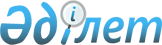 Зеренді ауданы бойынша облыстық әкімшілік-аумақтық құрылғысына өзгерістер енгізу туралыАқмола облыстық мәслихаты мен Ақмола облысы әкімдігінің 2006 жылғы 16 наурыздағы N ЗС-18-18 бірлескен шешімі. Ақмола облысының әділет департаментінде 2006 жылғы 7 сәуірде N 3185 тіркелді.



      Қазақстан Республикасының "Қазақстан Республикасының әкімшілік-аумақтық құрылғысы туралы" 
 Заңының 
 3, 
  8, 
 
 11 баптарына 
 сәйкес, Зеренді ауданының әкімдігі мен мәслихатының бірлескен қолдаухаты негізінде және облыстың әкімшілік-аумақтық құрылғысын жетілдіру мақсатында облыс әкімдігі мен облыстық мәслихат 

ШЕШІМ ЕТТІ:







      1. Зеренді ауданы бойынша облыстың әкімшілік-аумақтық құрылғысына келесі өзгерістер енгізілсін:



      тұрғындардың көшіп кетулеріне байланысты келесі елді мекендер қысқартылсын және есептік көрсеткіштерден шығарылып тасталсын:



      Викторовка селолық округінің Подзаводск және Туражол селолары;



      Симферопольское селолық округінің Озерное селосы;



      Троицкое селолық округінің Новоефремовка селосы.






      2. Осы шешім Ақмола облысының әділет департаментінде мемлекеттік тіркеуден өткеннен кейін күшіне енеді.     


      


Облыстық мәслихат                   Облыс әкімі




      сессиясының төрағасы


					© 2012. Қазақстан Республикасы Әділет министрлігінің «Қазақстан Республикасының Заңнама және құқықтық ақпарат институты» ШЖҚ РМК
				